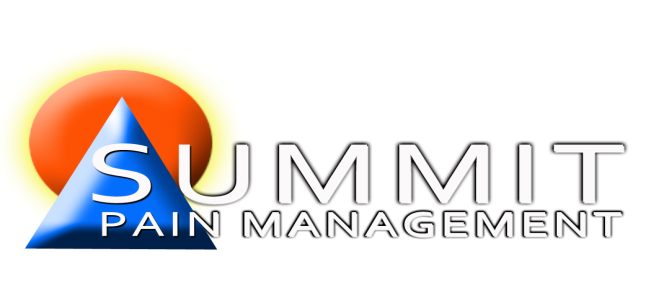 Fax Completed Referral Form To: (260) 748-3651 -DOCTORS OFFICE ONLY LINE: (260) 748-3652 -PATIENT PHONE: (260) 748-3650Daniel Roth, DO, MBA, MSAngela Franco, MDJared Coffman, MDFort Wayne Location 1721 Magnavox Way. Fort Wayne, IN 46804Kendallville Location 519 Professional Way Kendallville, IN 46755Auburn Location 1314 E. 7th Street Ste. 201, Auburn, IN 46706Warsaw Location 2124 Biomet Drive, Warsaw, IN 46582Marion Location 330 N. Wabash Ave. Ste 410, Marion IN 46952Wabash Location 1025 N. Manchester Ave. Wabash, IN 46952Date: ________________Patient Name: ___________________________________________________ D.O.B: ____________Address: __________________________________________________________________________Phone: (______) ________-__________		Social Security #: ________-_________-_________Insurance: _________________________________________________________________________Please Be Sure To Complete the Following Patient Information:□ Interventional Procedures Only □ No Opiates to be Prescribed □ Evaluate and Treat at the Physicians Discretion□ Addiction/M.A.T program             - Enrolled in psycho-therapy counseling?  YES  or   NOPLEASE FAX THE FOLLOWING INFORMATION ALONG WITH THIS FORM TO: (260) 748-3651  or M.A.T Fax: (260) 247-2874Recent Dictation or Office NotesMRI/X-Ray ReportsInsurance Card (front and back)Referring Physician’s Name/ Office:________________________________Return Phone: (_____) ______-_______ Return Fax: (_____) ______-________Fax Completed Referral Form To: (260) 748-3651Confidentiality Notice:The documents accompanying the telecopy transmission contain confidential information. This information is intended only for use by the individual(s) or entity named above. If you are not the intended recipient, you are notified that any disclosure, copying, distribution, or the taking of any action in reliance on the contents of the telecopied information is not permissible. If you have received this telecopy in error, please immediately notify us by telephone at the number above to arrange for the return of the original documents.